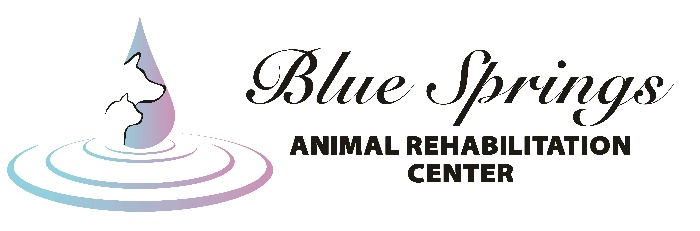 13383 4th Line, Acton, Ontario, L7J 2M1P:  519-929-9222; F:  519-929-9375info@bluespringsanimalrehab.comReferral Consent for Veterinary Rehabilitation ServicesReferring Veterinarian:  _____________________________________________________Hospital:  ________________________________________________________________Phone:  __________________________________________________________________Email:  __________________________________________________________________Fax:  ____________________________________________________________________Owner InformationOwner name:  _____________________________________________________________	Address:  _________________________________________________________________	Phone:  ___________________________________________________________________	Email:  ___________________________________________________________________Patient InformationName:  ___________________________________________________________________Breed:  ___________________________________________________________________Age:  ____________________________________________________________________Sex:  _____________________________________________________________________Up To Date On:	Rabies			Y	N	DA2PP (dogs)		Y	N		FVRCP (cats)		Y	N	Bordetella (dogs)	Y	NPresenting Complaint/Diagnosis/Surgery:Diagnostics/Reports Pertaining To Condition:Concurrent Medical Conditions/Comments:Services Requested:  (Check all that apply)	Rehabilitation:			Underwater Treadmill					Laser		Therapeutic Exercises			Exercise/Conditioning:	Weight Loss:	As Recommended By Blue Springs:By signing this document, the referring veterinarian consents to rehabilitation for the patient listed above.  The veterinarian is aware that all therapies will be provided by or under the direct supervision of a Certified Rehabilitation Practitioner.  Blue Springs Veterinary Rehabilitation Center does not solicit for or have any direct association with surrounding veterinary hospitals. I understand that my patient can not be seen at Black Creek Animal Hospital for veterinary care within 1 year of referral to Blue Springs Rehabilitation Center.Veterinarian signature:						Date:Please email or fax completed form.We will contact your client directly to schedule an appointment.